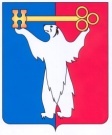 АДМИНИСТРАЦИЯ ГОРОДА НОРИЛЬСКАКРАСНОЯРСКОГО КРАЯРАСПОРЯЖЕНИЕ27.06.2019		                             г. Норильск				          № 3473 О внесении изменений в распоряжение Администрации города Норильска 
от 10.10.2018 № 5485 В целях урегулирования отдельных вопросов деятельности комиссии по вопросам реабилитации или абилитации детей-инвалидов, психолого-педагогического и медико-социального сопровождения детей с ограниченными возможностями здоровья,1. Внести в Состав комиссии по вопросам реабилитации или абилитации детей-инвалидов, психолого-педагогического и медико-социального сопровождения детей с ограниченными возможностями здоровья, утвержденный распоряжением Администрации города Норильска от 10.10.2018 № 5485 (далее – Состав комиссии), следующие изменения:Вывести из Состава комиссии:Широкову Екатерину Анатольевну – заведующую детской поликлиникой краевого государственного бюджетного учреждения здравоохранения «Норильская межрайонная детская больница».Ввести в Состав комиссии:Дарбинян Екатерину Борисовну – заведующую отделом клинико-экспертной работы краевого государственного бюджетного учреждения здравоохранения «Норильская межрайонная детская больница» (по согласованию).В отношении члена Комиссии Билык Юлии Юрьевны фамилию изменить на Шевцову Разместить настоящее распоряжение на официальном сайте муниципального образования город Норильск.Глава города Норильска                                                                             Р.В. Ахметчин